ПРОЕКТ
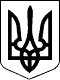 ВЕЛИКОСЕВЕРИНІВСЬКА СІЛЬСЬКА РАДА
КРОПИВНИЦЬКОГО РАЙОНУ КІРОВОГРАДСЬКОЇ ОБЛАСТІТРИДЦЯТЬ П’ЯТА СЕСІЯ ВОСЬМОГО СКЛИКАННЯРІШЕННЯвід «__» вересня 2019 року                                                                                  № с.Велика СеверинкаПро затвердження Програми про забезпечення виконання заходів з  територіальної оборони  Великосеверинівської об’єднаної територіальної громади на 2019 рікВідповідно до Закону України «Про Оборону України», указів Президента України від 01 травня 2014 року № 447 «Про заходи щодо підвищення обороноздатності держави», від 23 вересня 2016 року № 406 «Про затвердження положення про територіальну оборону», постанови Кабінету Міністрів України від 23 березня 2016 року № 214 «Питання підготовки території держави до оборони», наказу Генерального штабу Збройних Сил України від 01 березня 2017 року № 04 «Про затвердження Тимчасової постанови з територіальної оборони», керуючись ст.42 Закону України «Про місцеве самоврядування в Україні»,1.Затвердити Програму про забезпечення виконання заходів з територіальної оборони Великосеверинівської об’єднаної територіальної громади на 2019 рік (далі – Програма), що додається.2.Контроль за виконанням даного рішення покласти на постійну комісію з питань регламенту, законності, депутатської діяльності, етики та запобігання  корупції.Сільський голова                                                                       С.ЛЕВЧЕНКОЗАТВЕРДЖЕНО
рішення Великосеверинівської сільської ради«   »          2019 № ПРОГРАМАПро забезпечення виконання заходів з  територіальної оборони  Великосеверинівської об’єднаної територіальної громади на 2019 рікПаспорт програми_____________________________________________1 Обсяг фінансових ресурсів, необхідних для реалізації заходів Програми, може змінюватися шляхом внесення відповідних змін до сільського бюджету впродовж терміну дії Програми. ЗАТВЕРДЖЕНО
рішення Великосеверинівської сільської ради«   »          2019 № ПРОГРАМАПро забезпечення виконання заходів з  територіальної оборони  Великосеверинівської об’єднаної територіальної громади на 2019 рік1. Загальні положення             Програма про   забезпечення виконання  заходів з територіальної оборони сільської ради  на 2019 рік (далі - Програма) розроблена відповідно до Закону України «Про Оборону України», указів Президента України від 01 травня 2014 року № 447 «Про заходи щодо підвищення обороноздатності держави», від 23 вересня 2016 року № 406 «Про затвердження положення про територіальну оборону», постанови Кабінету Міністрів України від 23 березня 2016 року № 214 «Питання підготовки території держави до оборони», наказу Генерального штабу Збройних Сил України від 01 березня 2017 року № 04 «Про затвердження Тимчасової постанови з територіальної оборони».          Програмою передбачено виконання заходів спрямованих на удосконалення системи територіальної оборони, завчасної підготовки у мирний час до охорони та оборони в особливий період важливих об’єктів і комунікацій, матеріально-технічного забезпечення підрозділів територіальної оборони та створення сприятливих умов для належної підготовки у мирний час особового складу підрозділів територіальної оборони до виконання завдань за призначенням.2. Визначення проблеми, на розв’язання якої спрямована програма        У зв’язку з різким ускладненням внутрішньополітичної обстановки, зростанням соціальної напруги в Україні, захопленням незаконно створеними збройними формуваннями проросійського спрямування будівель органів державної влади, аеропортів, транспортних комунікацій, органів військового управління, військових частин та установ Збройних Сил України, що дислоковані на території Автономної Республіки Крим, частини Донецької та Луганської областей, можливою загрозою захоплення інших територій України, виникла нагальна потреба у введенні в дію у державі системи територіальної оборони, зокрема підрозділів територіальної оборони Кропивницького  району.     В зв’язку з недостатнім наповненням та дефіцитом державного бюджету, виникає потреба у здійсненні додаткового фінансування створених підрозділів з бюджету   територіальної громади та інших джерел, які не заборонені законодавством України.          Прийняття програми направлене на захист суверенітету і територіальної цілісності України, забезпечення її економічної та інформаційної безпеки, підтримку військових формувань та правоохоронних органів держави, які забезпечують захист державного кордону України, важливих (стратегічних) об’єктів і комунікацій, органів державної влади, органів місцевого самоврядування, території і населення, боротьби з диверсійними та іншими незаконно створеними озброєними формуваннями, а також підтримка безпеки і правопорядку, ліквідації наслідків надзвичайних ситуацій техногенного і природного характеру.3. Мета  Програми.       Метою програми є здійснення заходів матеріально - технічного забезпечення потреб особового складу підрозділів територіальної оборони засобами захисту,  зв’язку та їх живлення, предметами речового майна і військового спорядження,  медикаментами,  медичним обладнанням та створення запасу  паливно-мастильних матеріалів для підтримання високого рівня боєготовності та ефективного виконання завдань щодо захисту державного суверенітету і незалежності України.4. Обґрунтування шляхів і засобів розв’язання проблеми, обсягів та джерел фінансування, строки виконання Програми.Організаційне виконання заходів з реалізації Програми здійснює Кропивницький районний військовий комісаріат, який планує, організовує, проводить роботу, контролює виконання заходів Програми, а також виконує інші необхідні дії в межах своєї компетенції.Фінансування Програми здійснюватиметься за рахунок коштів бюджету Великосеверинівської ОТГ у вигляді надання субвенції з місцевого бюджету державному бюджету на здійснення програм та заходів за рахунок коштів місцевих бюджетів та інших джерел фінансування, не заборонених законодавством. Реалізація програми здійснюватиметься протягом 2019 року.      Фінансування програми здійснюватиметься за рахунок коштів місцевого бюджету у межах видатків, передбачених головному розпорядникові бюджетних коштів, відповідальному за виконання заходів і завдань програми, а також інших джерел фінансування, які не заборонені чинним законодавством України.5. Завдання та результативні показники виконання Програми.Основними завданнями Програми є здійснення додаткових заходів щодо:         забезпечення умов для надійного функціонування органів державної влади, органів військового управління, стратегічного (оперативного) розгортання військ (сил) Збройних Сил України та інших військових формувань;підготовки у мирний час до охорони та оборони в особливий період важливих об’єктів і комунікацій життєдіяльності;підготовки до боротьби з диверсійно-розвідувальними силами, іншими озброєними формуваннями агресора, антидержавними незаконно утвореними озброєними формуваннями та мародерами;підтримання правового режиму воєнного стану, посилення охорони громадського порядку та безпеки громадян;створення сприятливих умов для належної підготовки у мирний час особового складу підрозділів територіальної оборони до виконання завдань за призначенням шляхом проведення навчань та тренувань з практичного відпрацювання  навичок бойової підготовки; підготовки до розгортання руху опору на окупованій території.Виконання Програми дасть змогу забезпечити удосконалення системи територіальної оборони в громаді, завчасно підготувати у мирний час до охорони та оборони в особливий період важливих об’єктів і комунікацій, покращити стан матеріально-технічного забезпечення підрозділів територіальної оборони та створити сприятливі умови для належної підготовки у мирний час особового складу підрозділів територіальної оборони до виконання завдань за призначенням.6. Координація та контроль за ходом виконання Програми.Виконання Програми покладається на Кіровоградський обласний військовий комісаріат та Кропивницький районний  військовий комісаріат.Кіровоградський обласний військовий комісаріат та Кропивницький районний  військовий комісаріат забезпечують своєчасне та якісне виконання заходів Програми, ефективне і цільове використання бюджетних коштів._________________________                                           	Заходи   Програми територіальної оборони Великосеверинівської сільської ради на 2019 роки______________________________Ресурсне забезпечення ПрограмиПримітка: конкретні обсяги фінансування можуть уточнюватися  під час затвердження  або уточнення місцевих бюджетів на відповідний період.___________________________________________1.Повна назва Програми Про забезпечення виконання заходів з  територіальної оборони на території Великосеверинівської об’єднаної територіальної громади на 2019 рік2.Ініціатор розроблення програмиВеликосеверинівська сільська рада3.Розробник програмиСтруктурні підрозділи Великосеверинівської сільської ради5.Співрозробники програмиКропивницький РВК6.Відповідальний виконавець програмиВеликосеверинівська сільська рада, Кропивницький РВК7.Учасники програмиВеликосеверинівська сільська рада, Кропивницький  РВК8.Головна мета ПрограмиСтворення сприятливих умов для належної підготовки у мирний час особового складу підрозділів територіальної оборони до оборони важливих стратегічних об’єктів і комунікацій, органів державної влади, органів місцевого самоврядування, органів військового управління.  9.Термін реалізації Програми2019 рік10.Обсяг фінансових ресурсів, для реалізації програми3,5 тис. грн. 1№з/пПерелік заходів ПрограмиСтрок виконання заходівДжерела фінансуванняОрієнтовані обсяги фінансуваннятис. грн.Очікуваний результат1Підготовка  навчально- матеріальної  бази для проведення практичних занять із особовим складом підрозділів територіальної оборони (обладнання навчальних стрільбищ,  полігонів,  забезпечення матеріалами для виготовлення мішеней,  забезпечення засобами імітації тощо)2019 р.Бюджет Великосеверинівської ОТГ та інші джерела, не заборонені законодавством1,50Виконання Програми дасть змогу забезпечити удосконалення системи територіальної оборони, завчасно підготувати у мирний час до охорони та оборони в особливий період важливих об’єктів і комунікацій, покращити стан матеріально-технічного забезпечення підрозділів територіальної оборони та створити сприятливі умови для належної підготовки у мирний час особового складу підрозділів територіальної оборони до виконання завдань за призначенням.2Забезпечення паливно - мастильними матеріалами для організації бойової підготовки та тилового забезпечення навчальних зборів з особовим складом  підрозділів територіальної  оборони 2019 р.Бюджет Великосеверинівської ОТГ та інші джерела, не заборонені законодавством1,00Виконання Програми дасть змогу забезпечити удосконалення системи територіальної оборони, завчасно підготувати у мирний час до охорони та оборони в особливий період важливих об’єктів і комунікацій, покращити стан матеріально-технічного забезпечення підрозділів територіальної оборони та створити сприятливі умови для належної підготовки у мирний час особового складу підрозділів територіальної оборони до виконання завдань за призначенням.3Забезпечення особового складу підрозділів територіальної  оборони засобами зв’язку та оргтехнікою при проведенні занять та навчань (ПЕОМ, засоби радіозв’язку, телефонні апарати тощо)2019 р.Бюджет Великосеверинівської ОТГ та інші джерела, не заборонені законодавством1,00Виконання Програми дасть змогу забезпечити удосконалення системи територіальної оборони, завчасно підготувати у мирний час до охорони та оборони в особливий період важливих об’єктів і комунікацій, покращити стан матеріально-технічного забезпечення підрозділів територіальної оборони та створити сприятливі умови для належної підготовки у мирний час особового складу підрозділів територіальної оборони до виконання завдань за призначенням.Всього на реалізацію програмиВсього на реалізацію програмиВсього на реалізацію програмиВсього на реалізацію програми3,50Виконання Програми дасть змогу забезпечити удосконалення системи територіальної оборони, завчасно підготувати у мирний час до охорони та оборони в особливий період важливих об’єктів і комунікацій, покращити стан матеріально-технічного забезпечення підрозділів територіальної оборони та створити сприятливі умови для належної підготовки у мирний час особового складу підрозділів територіальної оборони до виконання завдань за призначенням.Обсяг коштів, який пропонується залучити на виконання програмиРоки виконання програмиУсього витрат на виконання програми2019рік124Обсяг ресурсів, усього тис. грн. у тому числі:3,503,50